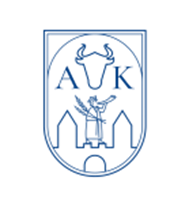    Rada Naukowa Dyscypliny Nauki o Zdrowiu		      Akademii Kaliskiejim. Prezydenta Stanisława WojciechowskiegoZ A W I A D O M I E N I E O PUBLICZNEJ OBRONIE ROZPRAWY DOKTORSKIEJPRZEWODNICZĄCY I RADA NAUKOWA DYSCYPLINY NAUKI O ZDROWIUAKADEMII KALISKIEJim. Prezydenta Stanisława Wojciechowskiegozawiadamiają, że w dniu 26 września 2023 r. o godz. 13.00 w trybie stacjonarnymodbędzie się publiczna obrona rozprawy doktorskiejPana mgr Mateusza NiemcaTytuł rozprawy:Przystosowanie do choroby nowotworowej a ryzyko wystąpienia depresji u kobiet z rakiem piersiPROMOTOR:	 Dr hab. n. med. i n. o zdr. Elżbieta CiporaRECENZENCI: Dr hab. n. med. Aneta Cymbaluk-Płoska, Katedra i Klinika Ginekologii                         Operacyjnej i Onkologii Ginekologicznej Dorosłych i Dziewcząt PUMProf. dr hab. n. o zdr. Marta Makara-Studzińska, Zakład Psychologii Zdrowia Wydział Nauk o Zdrowiu Uniwersytet JagiellońskiProf. ucz. dr hab. n. o zdr. Anna Pacian, Kierownik Zakładu Edukacji Zdrowotnej, Wydział Nauk o Zdrowiu Uniwersytet Medyczny w LublinieZ rozprawą doktorską można zapoznać się w Bibliotece Akademii Kaliskiej. Rozprawa doktorska, jej streszczenie oraz recenzje dostępne są na stronie: https://akademia.kalisz.pl/biuletyn/index.php?id=4302,4501,0  Obrona w trybie stacjonarnym  odbędzie się w Auli im. prof. Tadeusza Pisarskiego (budynek Collegium Medicum, ul. Kaszubska 13, Kalisz).Przewodniczący Rady Naukowej Dyscypliny Nauki o Zdrowiu          /-/ prof. Akademii Kaliskiej, dr hab. n. med. Przemysław Biliński   